ATTACHMENT d1Network surveyThis page left blank for double-sided copying.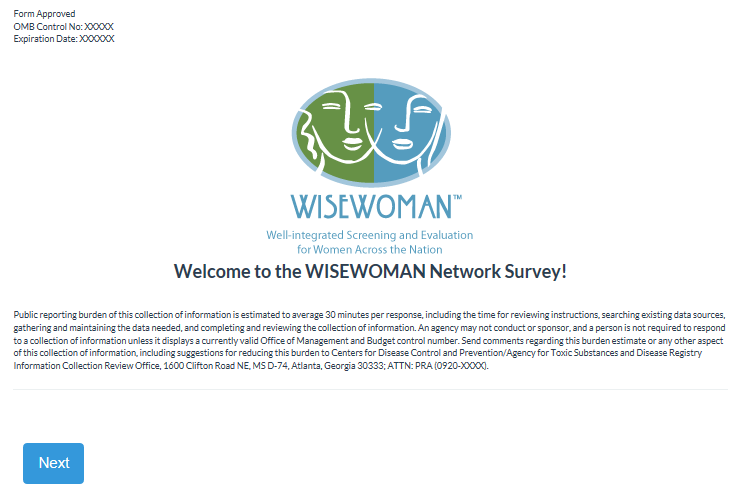 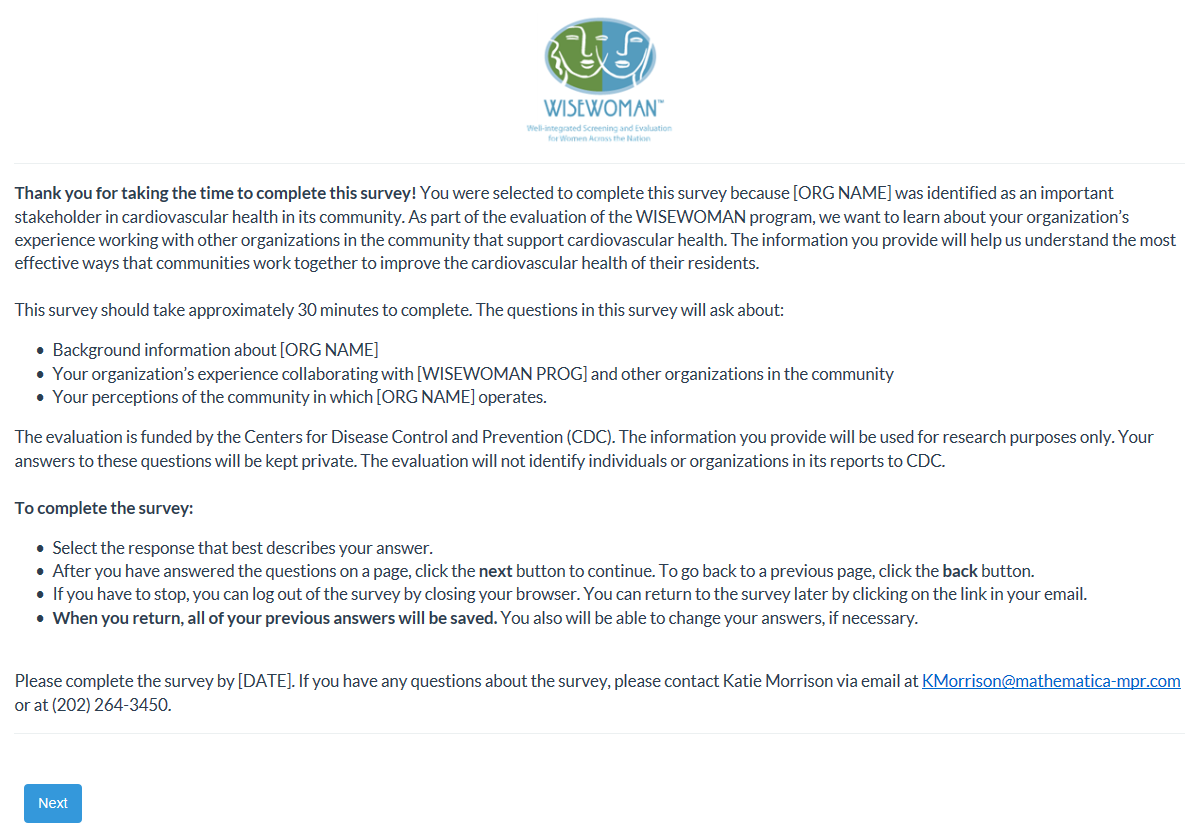 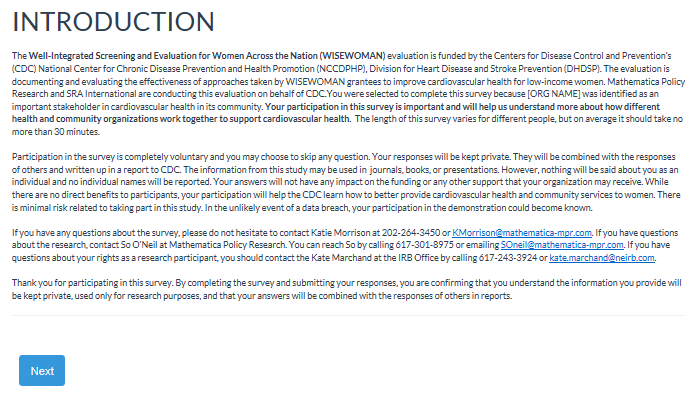 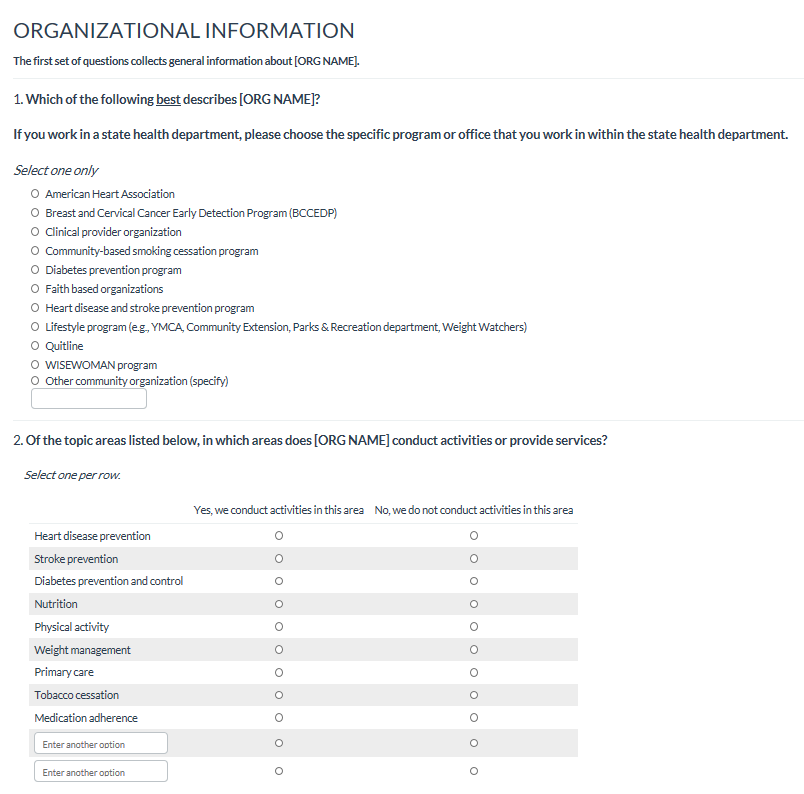 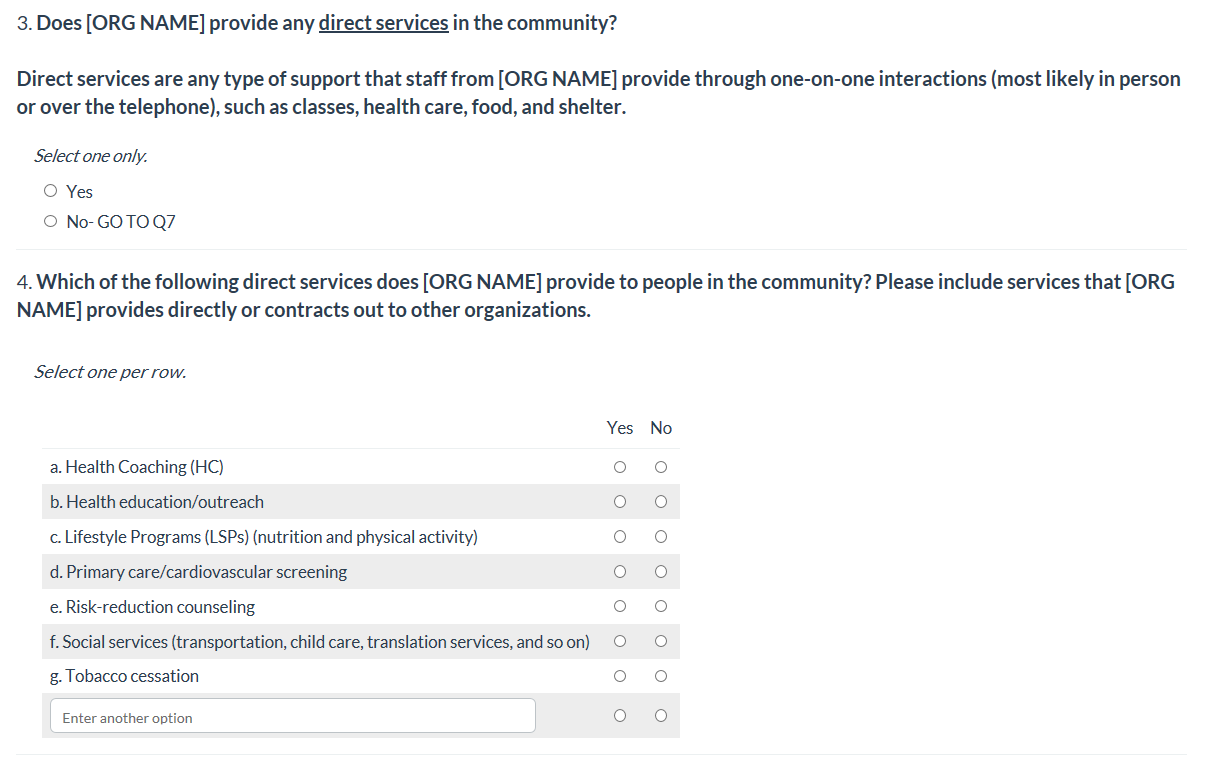 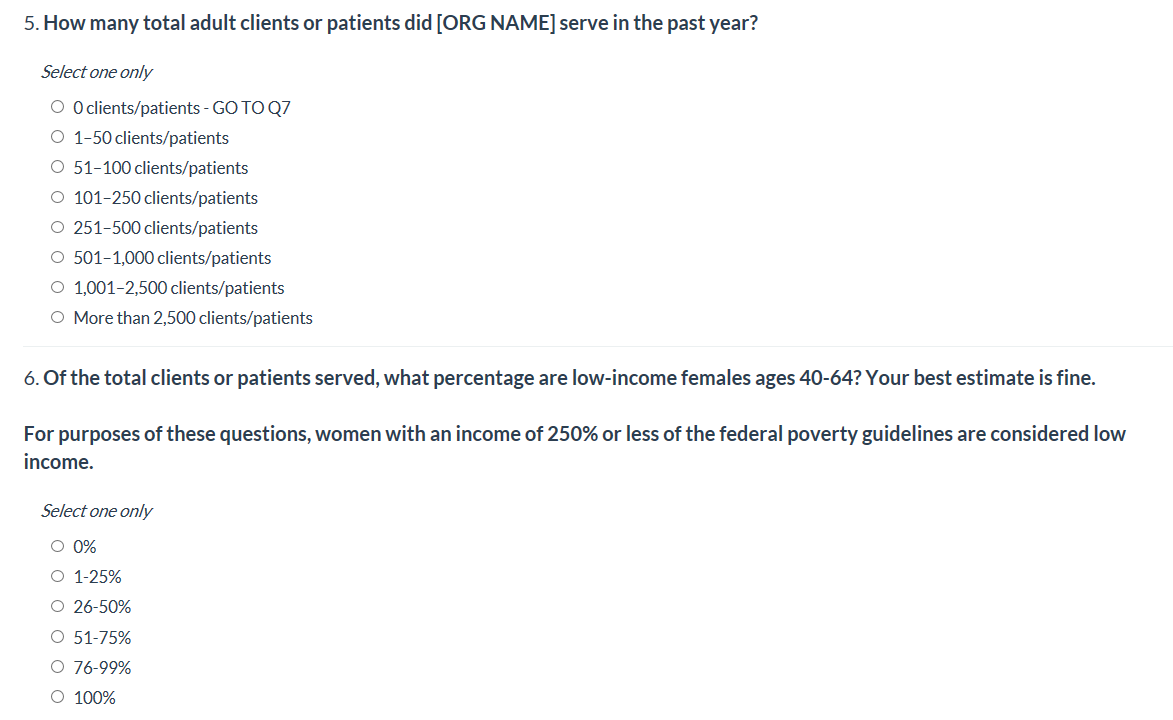 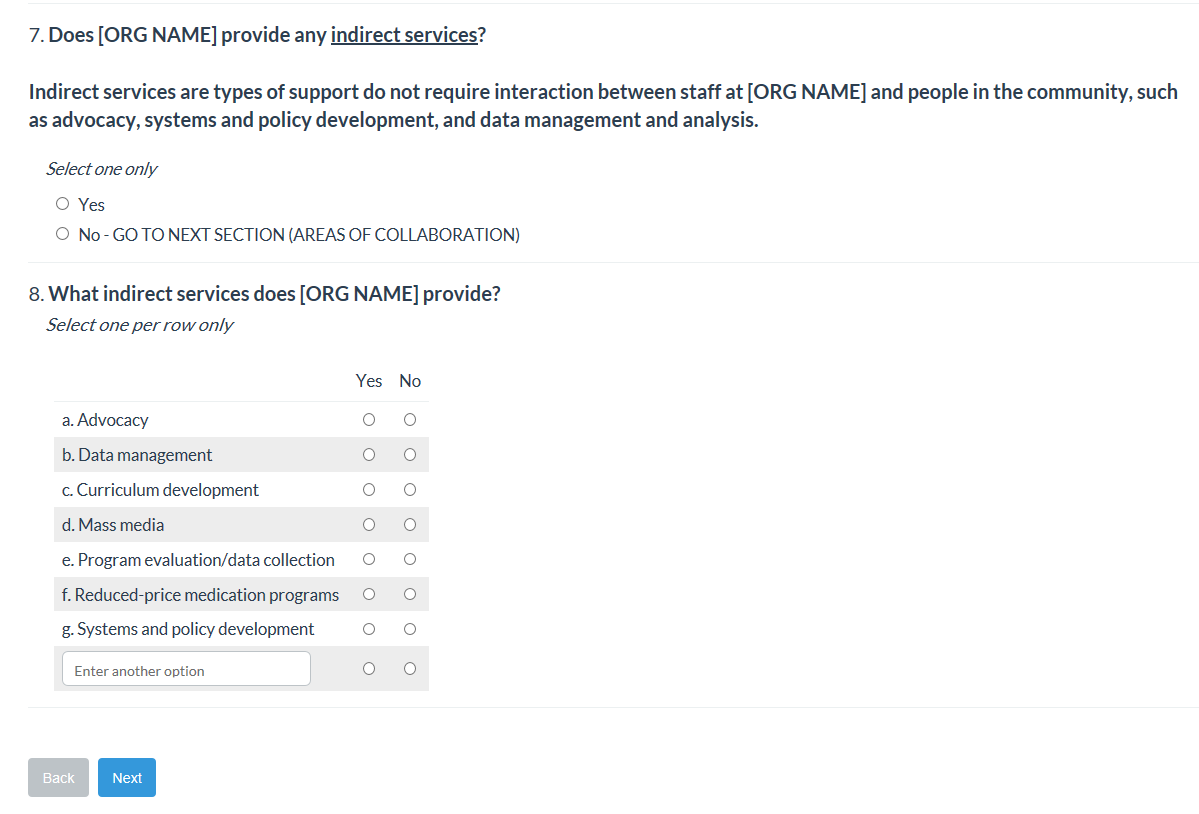 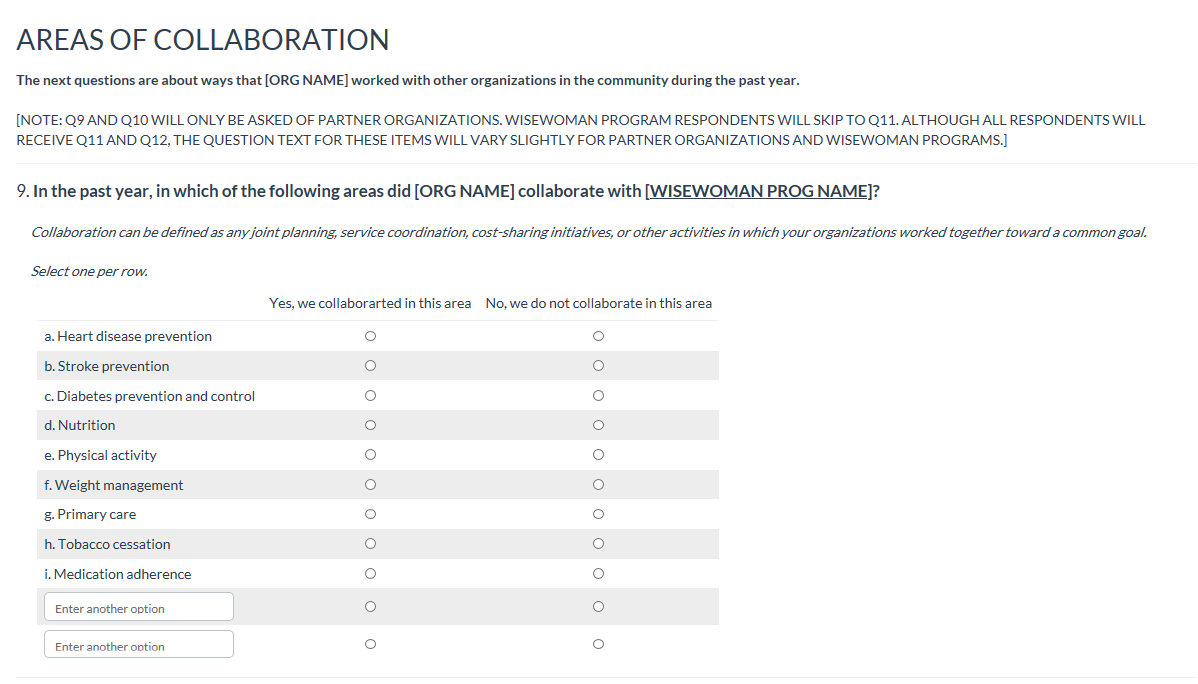 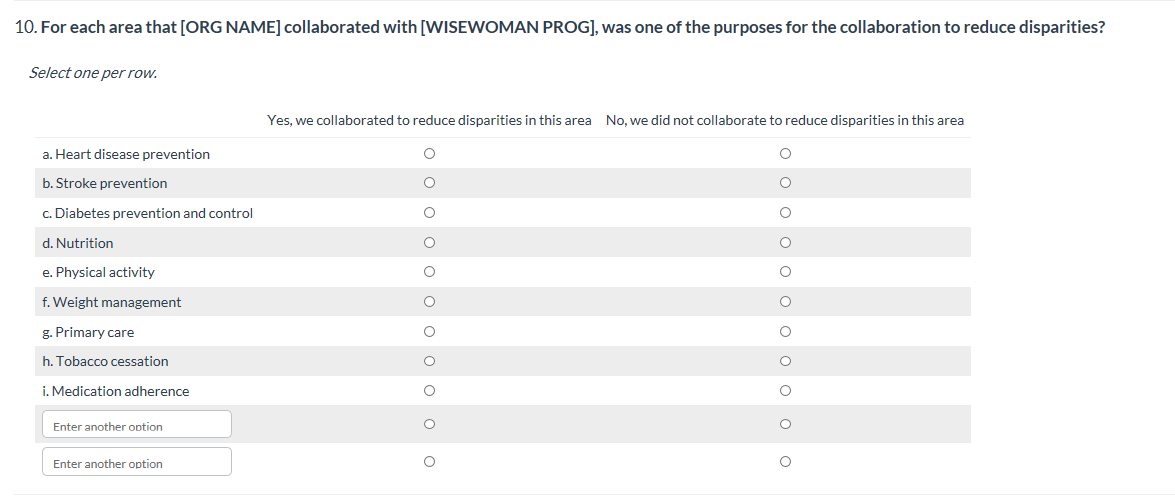 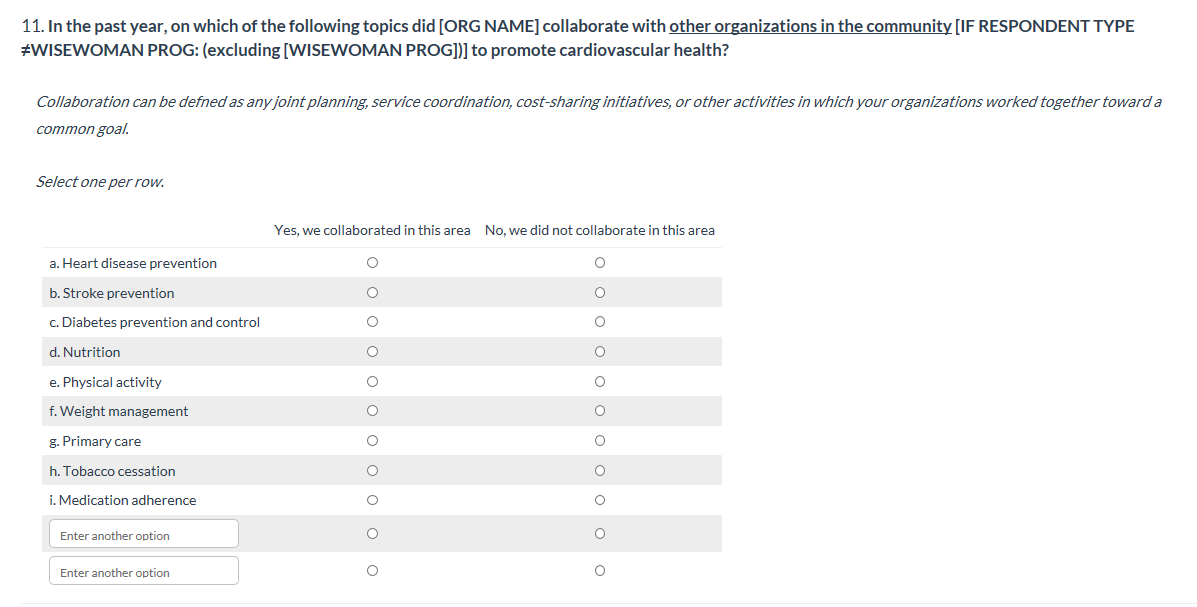 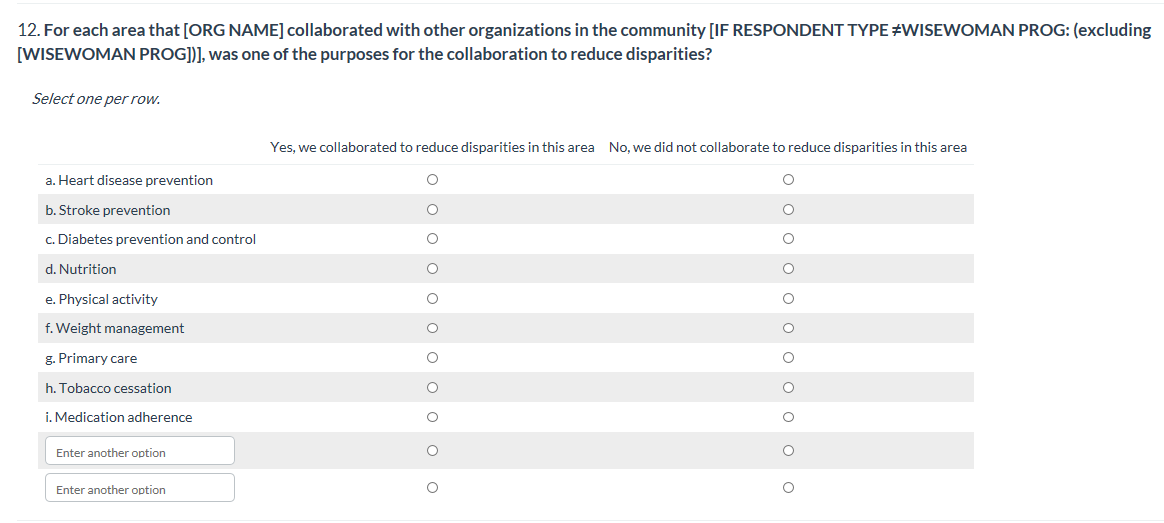 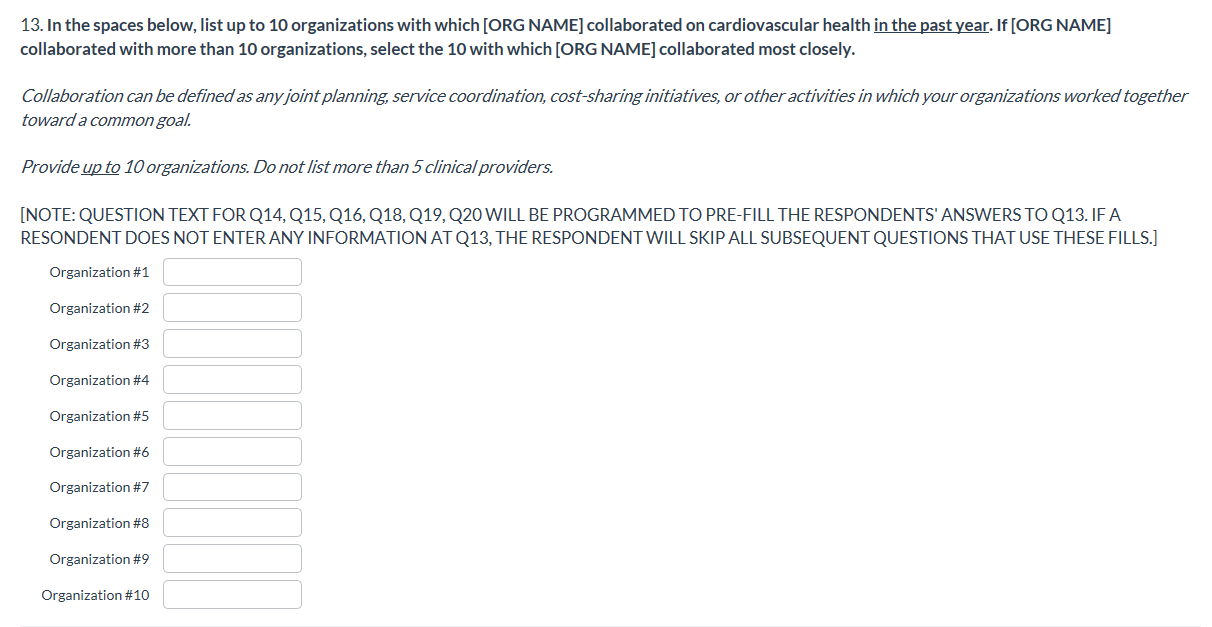 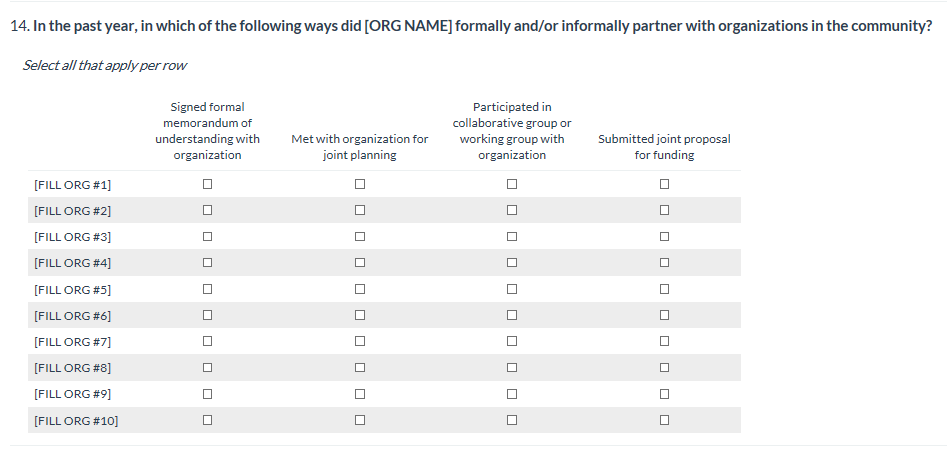 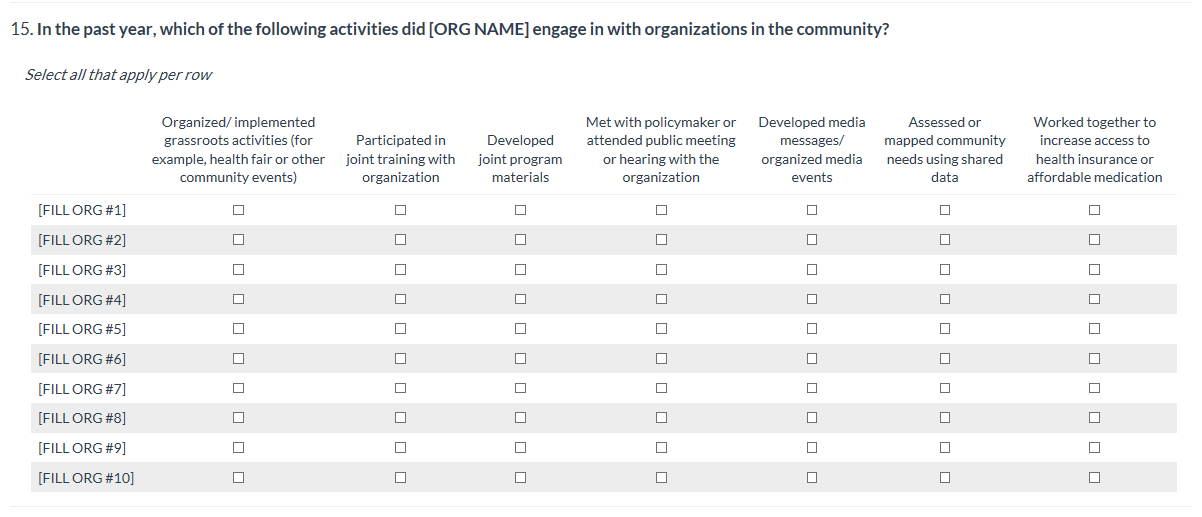 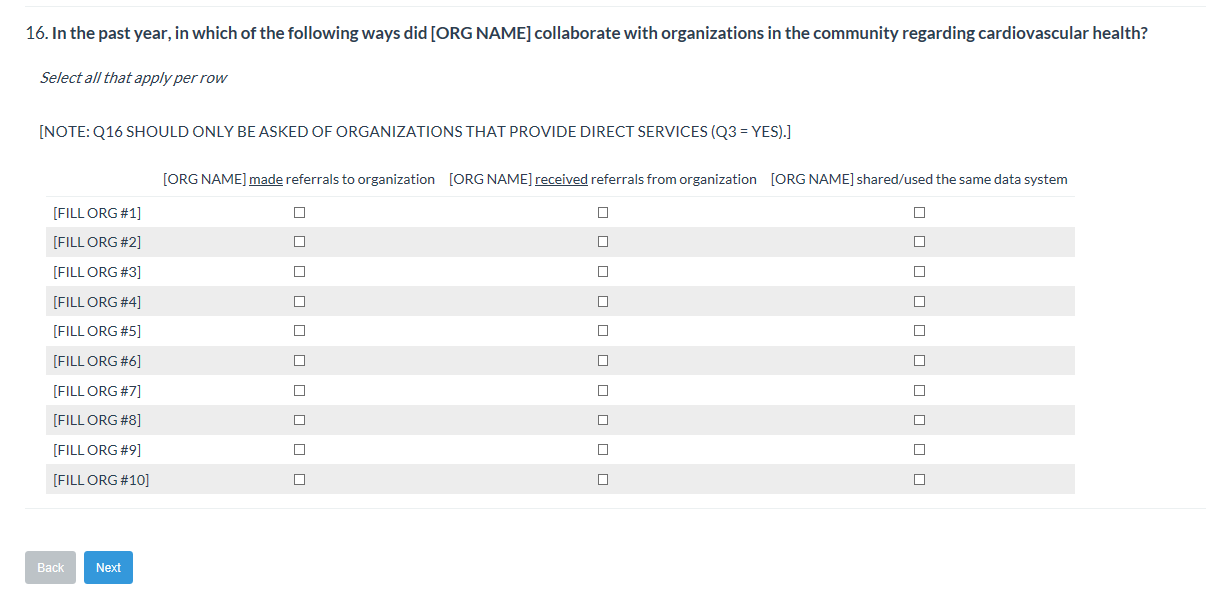 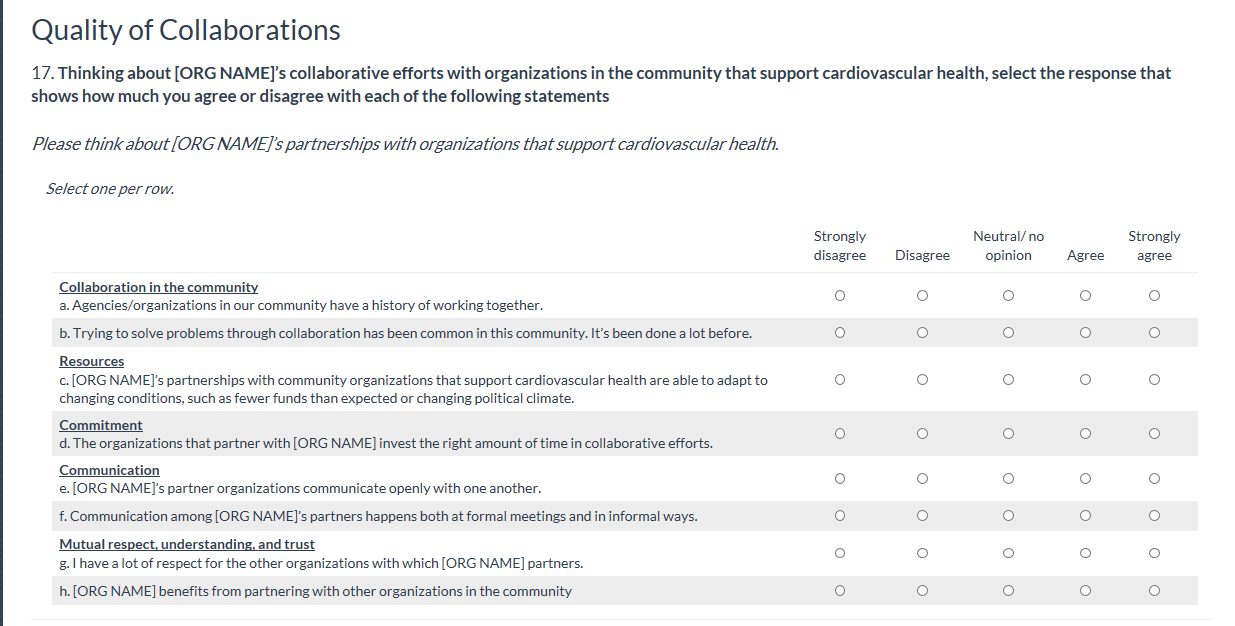 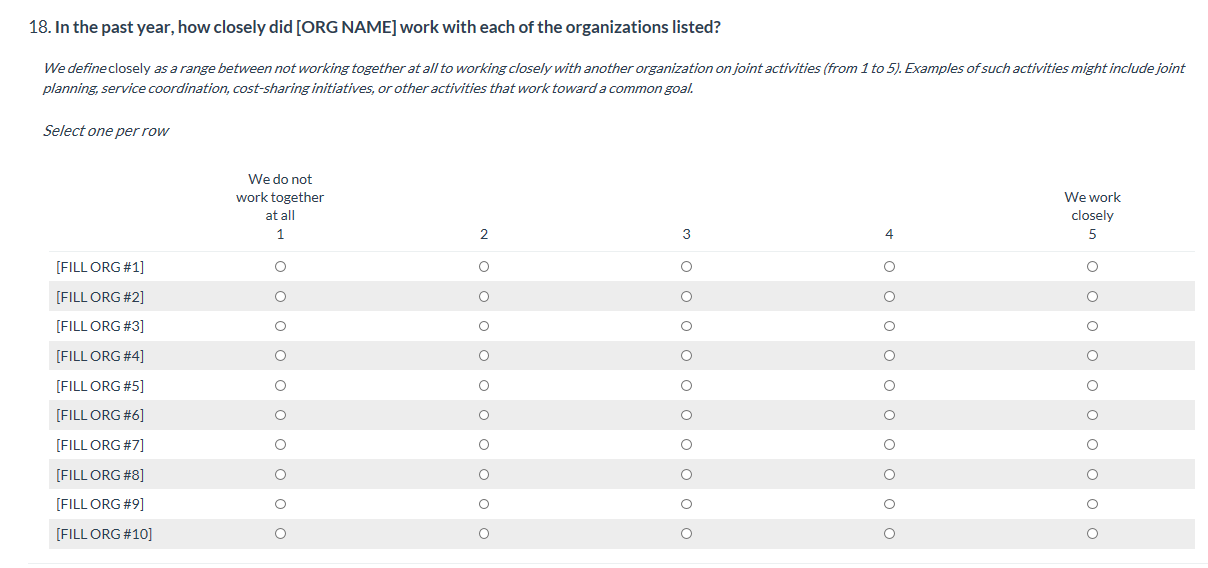 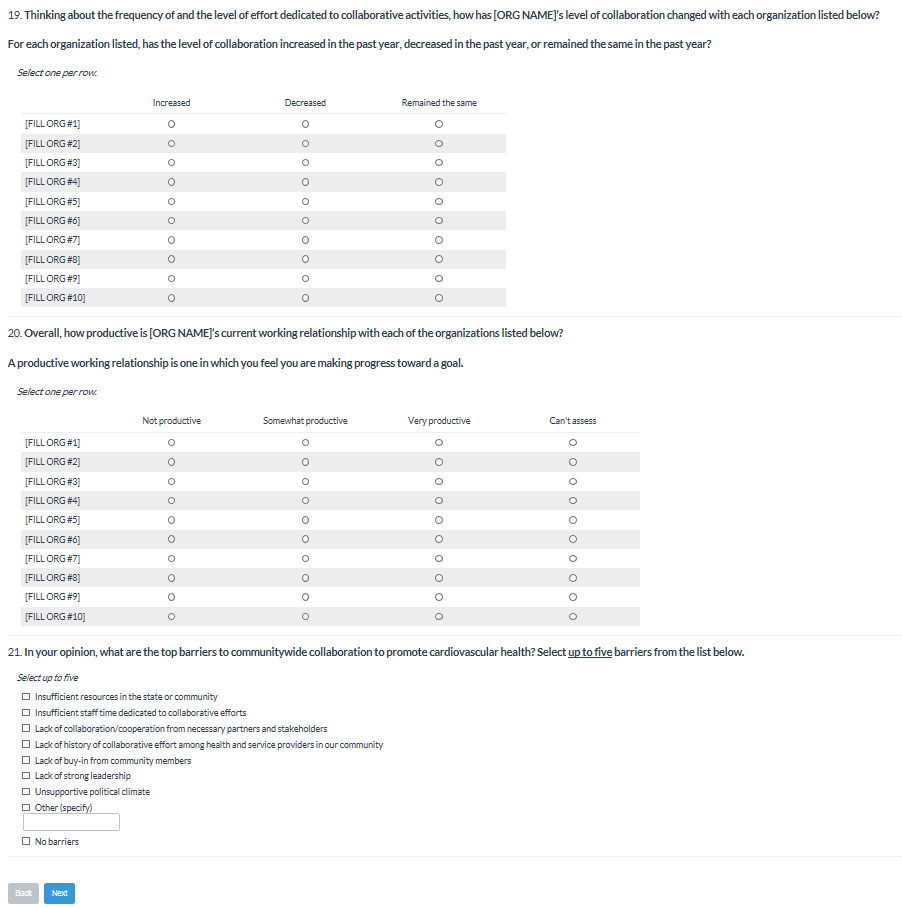 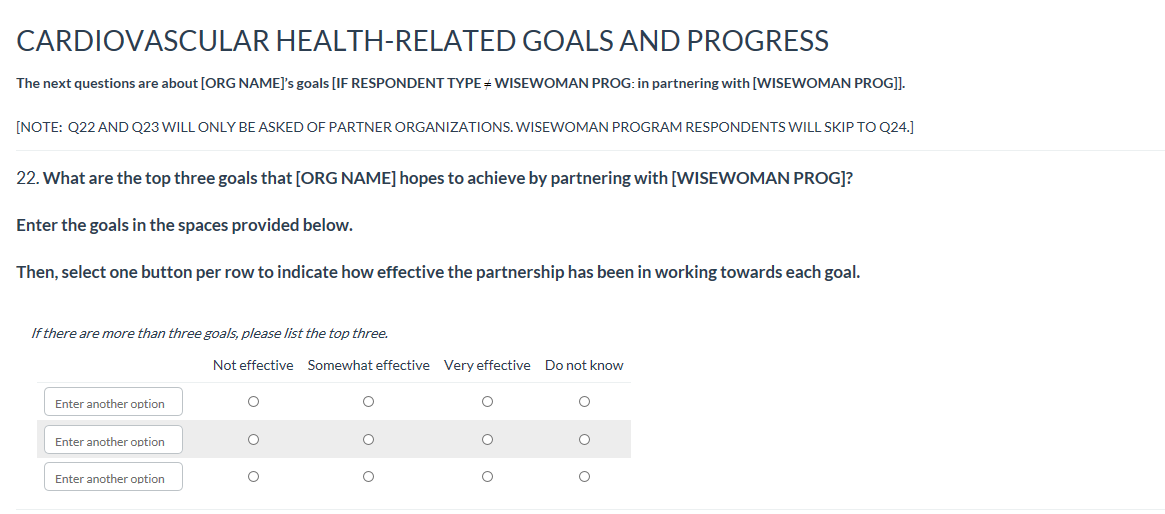 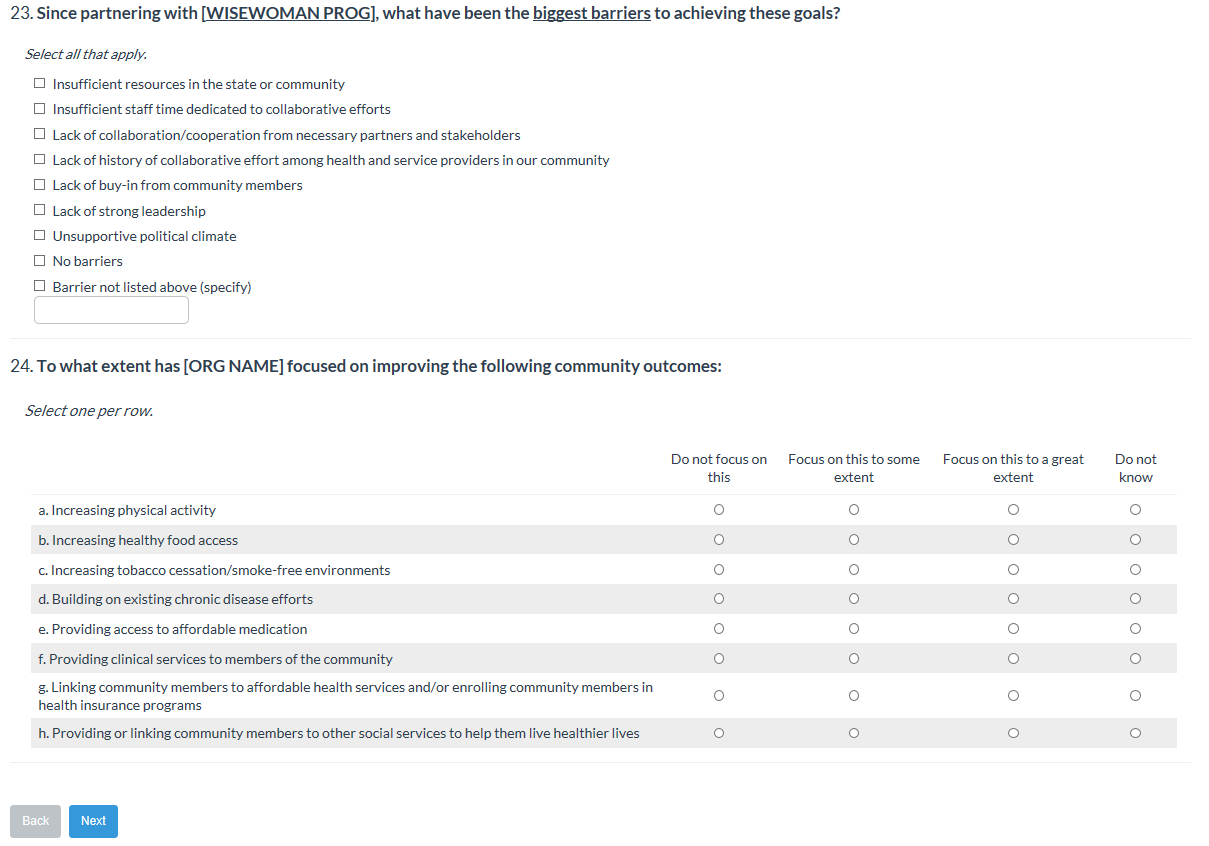 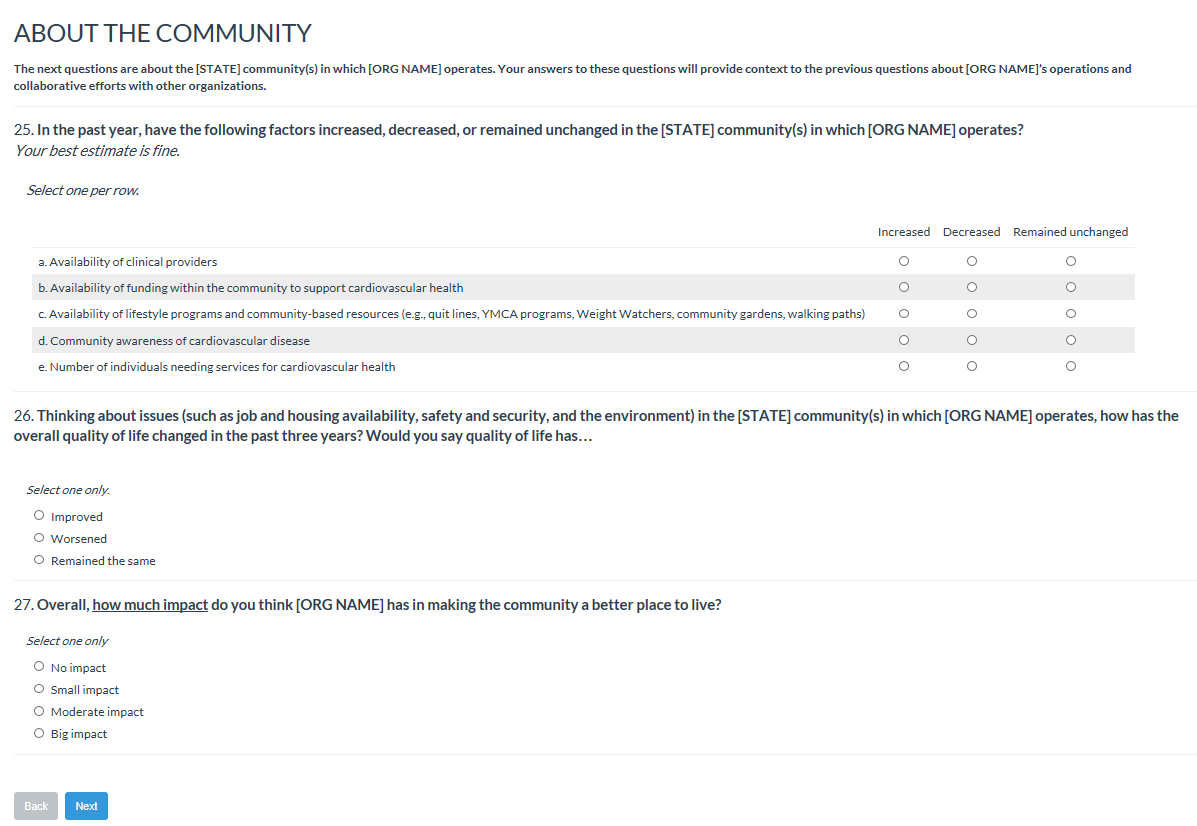 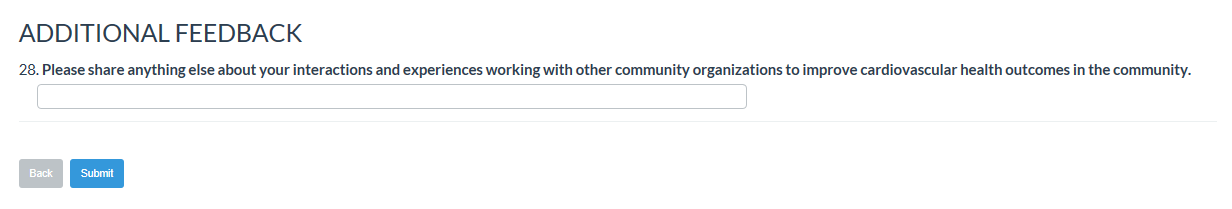 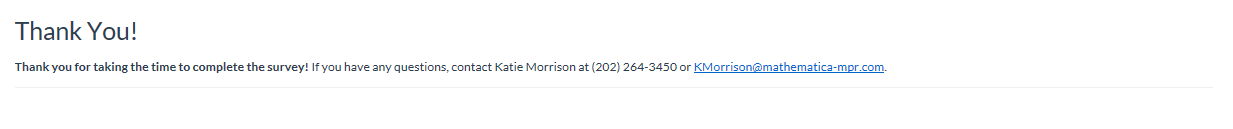 